Schülerversuch – V2 Luftballon-VersuchMaterialien: 		Bunsenbrenner, Streichholzköpfe, Duran Reagenzglas, Reagenzglasklammer, Waage, Luftballon, BecherglasChemikalien:		Streichhölzer, (Hirschhornsalz)Durchführung: 		In ein Duran Reagenzglas werden fünf Streichholzköpfe gegeben. Über das Reagenzglas wird ein Luftballon gestülpt und alles zusammen gewogen. Das Reagenzglas wird über dem Brenner erhitzt und im Anschluss wieder gewogen. 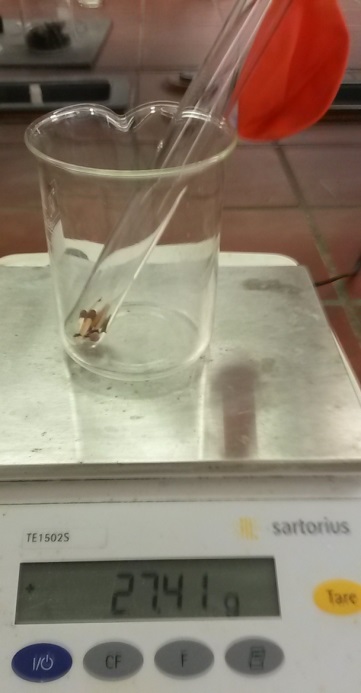 Abb.  - Gewicht vor der Reaktion.Beobachtung:		Die Streichhölzer entzünden sich und der Ballon bläht sich auf. Das Gewicht bleibt nahezu identisch. 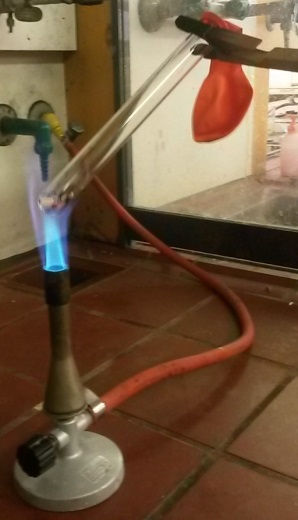 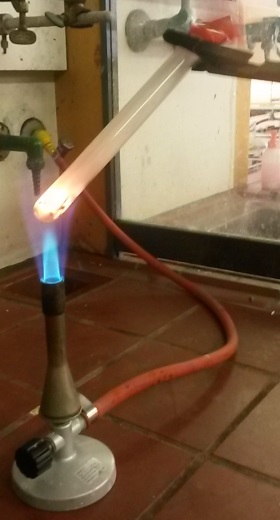 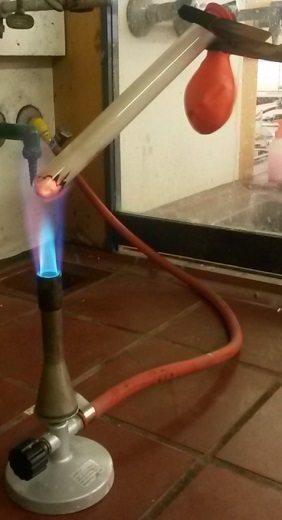 Abb.  - Der Luftballon bläht sich auf.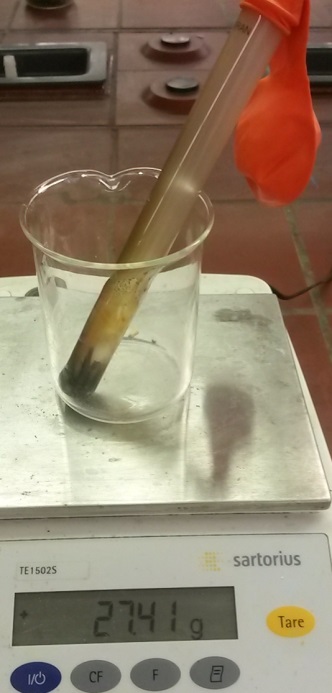 Abb.  - Gewicht nach der Reaktion.Deutung:			Bei diesem Versuch wird das Gesetz zur Erhaltung der Masse gezeigt. Abweichungen der Massen könnten darauf zurück zu führen sein, dass das System undicht war oder dass vor der Reaktion ein kaltes Duran Reagenzglas und nach der Reaktion ein warmes Duran Reagenzglas gewogen wurde. Entsorgung:	Die Streichhölzer und der Luftballon werden in dem Feststoffabfall entsorgt. Literatur:	[1] D. Wiechoczek, 16.02.2010, http://www.chemieunterricht.de/dc2 /grundsch/versuche/gs-v-093.htm, (Zuletzt abgerufen am 02.08.15 um 22:10).[2] D. Wiechoczek, 12.07.2010, http://www.chemieunterricht.de/ dc2/haus /v200.htm, (Zuletzt abgerufen am 05.08.15 um 20:17)GefahrenstoffeGefahrenstoffeGefahrenstoffeGefahrenstoffeGefahrenstoffeGefahrenstoffeGefahrenstoffeGefahrenstoffeGefahrenstoffeStreichhölzerStreichhölzerStreichhölzerH: -H: -H: -P: -P: -P: -(Hirschholzsalz (NH4HCO3))(Hirschholzsalz (NH4HCO3))(Hirschholzsalz (NH4HCO3))H: -H: -H: -P: -P: -P: -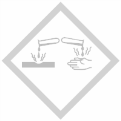 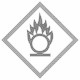 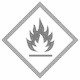 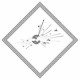 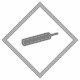 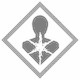 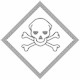 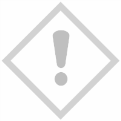 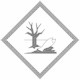 